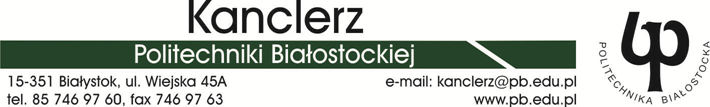 Białystok      31.12.2020 r.Nr  postępowania  KA-DEB.262.8.2020Zapytanie ofertowe Postępowanie nie podlega ustawie z dnia 29 stycznia 2004 r. Prawo zamówień publicznych -- podstawa prawna: art.4 pkt. 8 ustawy __________________________________________________________________________Przedmiot zapytania:Wywóz odpadów budowlanych z obiektów Politechniki Białostockiej Zamawiający:Politechnika Białostocka15-351 Białystok, ul. Wiejska 45 ARegon: 000001672, NIP: 542-020-87-21Opis przedmiotu zapytania oraz zakres zamówienia:Przedmiotem zapytania jest wywóz odpadów budowlanych z obiektów Politechniki Białostockiej położonych w:Białymstoku przy ul. Wiejskiej 41, 45A, 45E, 45D, 45CBiałymstoku przy ul. O. Sosnowskiego 11Białymstoku przy ul. Zwierzynieckiej  4, 6, 8, 10, 12, 14 i 16Kleosinie przy ul. O.S. Tarasiuka 2W trakcie prowadzenia prac remontowych w obiektach Politechniki Białostockiej zachodzi konieczność wywozu odpadów budowlanych w tym gruzu budowlanego w wyniku prowadzonych robót. Trudno jest jednoznacznie określić ilość i częstotliwość wywozu. Zależne to jest od rodzaju i wielkości wykonywanych prac remontowych. Zamawiający będzie zamawiał kontenery do kwoty 
50 000,00 zł brutto.Warunki realizacji zamówienia: Wykonawca zobowiązany jest do dostarczenia Zamawiającemu wraz z fakturą, kart przekazania odpadów.
Termin realizacji zamówienia:  do 31 grudnia 2021 r lub do wyczerpania kwoty przeznaczonej na realizację zamówienia.
Termin płatności: 30 dni
Termin gwarancji: -Opis warunków udziału w postępowaniuW postępowaniu mogą brać udział firmy posiadające stosowne uprawnienia(do wywozu i utylizacji odpadów budowlanych) i sprzęt do wykonywania przedmiotu zapytania. Wykonawca każdorazowo na pisemne, telefoniczne lub e-mailowe zgłoszenie w ciągu 24 godzin dostarczy Zamawiającemu kontener w celu załadownia odpadów przez Zamawiającego . Wykonawca każdorazowo na pisemne, telefoniczne lub e-mailowe zgłoszenie w ciągu 24 godzin wywiezie załadowany odpadami przez Zamawiającego kontener  i zutylizuje załadowane odpady oraz przekaże Zamawiającemu karty przekazania odpadów.
Rodzaje i opis kryteriów, którymi Zamawiający będzie się kierował przy wyborze oferty:Cena – waga 100%.  Miejsce, sposób i termin oraz godzina składania ofert:Oferty należy złożyć w terminie do dnia       12.01.2021 r do godziny 9.00 w zamkniętej kopercie (zapieczętowanej w sposób gwarantujący zachowanie w poufności jej treści oraz zabezpieczającej jej nienaruszalność) na adres: Sekretariat Kanclerza PB, pokój nr 1, ul. Zwierzyniecka 4, 15-333 Białystok, z dopiskiem na kopercie: „Oferta na:Wywóz odpadów budowlanych z obiektów Politechniki Białostockiej”Oferty, które wpłyną do siedziby Politechniki Białostockiej po wyznaczonym terminie składania ofert, będą odsyłane bez otwierania. Nie dopuszcza się składania ofert w wersji elektronicznej. 7.   Oferta musi zawierać następujące dokumenty:Oferta cenowa – zał. nr 1 Oferta musi być podpisana przez osobę upoważnioną do reprezentowania firmy, zgodnie z formułą reprezentacji oferenta, określoną w rejestrze handlowym lub innym dokumencie właściwym dla formy organizacji firmy oferenta.Pełnomocnictwo (jeśli dotyczy)8.     Cena oferty winna obejmować wszelkie koszty jakie poniesie Wykonawca przy realizacji         
        zamówienia (koszt transportu, Ew. ubezpieczenia).9.  Zamawiający zastrzega sobie prawo do unieważnienia prowadzonego zapytania bez  
        podania przyczyny przed terminem wyznaczonym na składanie ofert oraz po złożeniu i 
        rozpatrzeniu ofert.10.   Rozstrzygnięcie postępowania:  Protokół z wyboru wykonawcy zamówienia zostanie zamieszczony na stronie  internetowej www.zpo.pb.edu.pl11.   Osoba do kontaktu:        Andrzej Dziedzic tel. 85 746 99 95; a.dziedzic@pb.edu.pl…………………………………….……………….           Data i podpis Wnioskodawcy/Kierownika jednostki realizującej zamówienieZatwierdzam                                                   ……………………………………..…………………..                                                   Data i podpis dysponenta środków                                                 (zgodnie z §8 ust. 4 zarządzenia)